        			Studienbuch Master Hauptfach – Prüfungsordnung 2023                       Name: 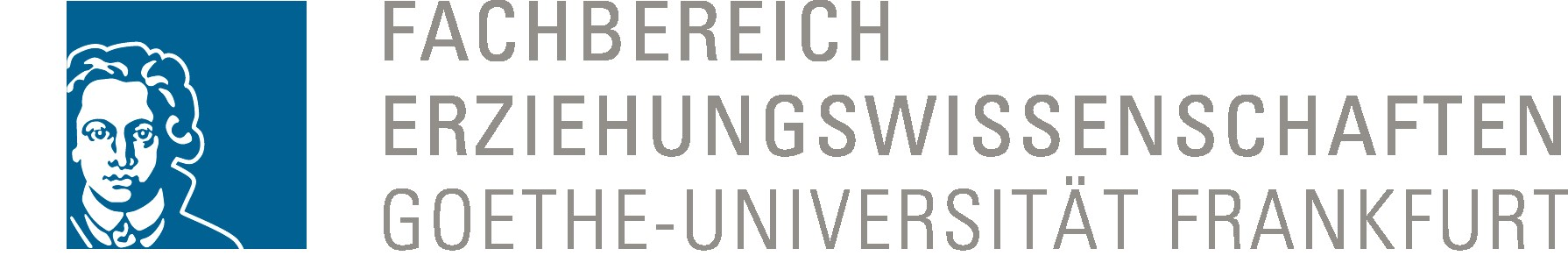 Matrikelnr.:	 *Art: SL= Studienleistung, MP= Modulprüfung, SSt=Selbststudium, Prak= Praktikum, P= Projekt, AA= Abschlussarbeit, AG=ArbeitsgruppeV= Vorlesung, S= Seminar, AG=ArbeitsgruppeBeispiel:Hinweis: Sollten mit dem Prüfungsamt nicht verbuchte Leistungen abgeprüft werden, füllen Sie bitte vor dem Anruf beim Prüfungsamt das „Formular Nicht verbuchter Leistungen“ anhand des Studienbuchs aus.ModulModulbezeichnungFachsem-esterSemesterTitel der VeranstaltungLehrende/rArt*CPverbuchtEW-MA 1Sozialität und Organisation pädagogischer Prozesse– nicht benotet -13EW-MA 1VSozialität und Organisation pädagogischer Prozesse (immer im WS)SL3EW-MA 1 SAusgewählte Bereiche zu Sozialität und Organisation pädagogischer ProzesseSL3EW-MA 1 SVertiefung zu Sozialität und Organisation pädagogischer ProzesseSL3EW-MA 1 MPMP in einem der Seminare (mündliche Prüfung oder Hausarbeit) - inkl. Selbststudium (unter Anleitung)MP+SSt4EW-MA 2Theorien der Erziehungswissenschaft13EW-MA 2 VTheorien der Erziehungswissenschaft (immer im SoSe)SL3EW-MA 2 SAusgewählte Bereiche zu Theorien der ErziehungswissenschaftSL3EW-MA 2 S Ausgewählte Bereiche zu Theorien der Erziehungswissenschaft SL3EW-MA 2 MPMP in einem der Seminare (Referat mit Ausarbeitung) - inkl. Selbststudium (unter Anleitung)MP+SSt4EW-MA 3Methodologie und empirische Forschungsmethoden(quantitativ und qualitativ)15EW-MA 3 SSeminar zu Forschungsparadigmen und zu quantitativen und qualitativen ForschungskonzeptenSL3EW-MA 3 SSeminar zu quantitativen und/oder qualitativen ErhebungsmethodenSL3EW-MA 3 SSeminar zu quantitativen und/oder qualitativen AuswertungsverfahrenSL3EW-MA 3 SSeminar zu quantitativen und/oder qualitativen AuswertungsverfahrenSL3EW-MA 3 MPMP in einem der Seminare: Klausur oder Hausarbeit - inkl. Selbststudium (unter Anleitung)MP+SSt3EW-MA 4Forschungsbezogene Studien I12EW-MA 4 SForschungsbezogene Studien ISL3EW-MA 4 SForschungsbezogene Studien ISL3EW-MA 4 SForschungsbezogene Studien ISL3EW-MA 4 MPMP in einem der Seminare (Referat mit Ausarbeitung) - inkl. Selbststudium (unter Anleitung)MP+SSt3EW-MA 5Forschungsbezogene Studien II12EW-MA 5 PProjekt I (Projektkonzeption)SL3EW-MA 5 PProjekt II (Projektauswertung)SL3EW-MA 5 MPMP (Hausarbeit oder Projektarbeit) - inkl. Selbststudium (unter Anleitung)MP+SSt6EW-MA 6Praktikum– nicht benotet -15EW-MA 6 AGMPPraktikumsreflexion – MP (Hausarbeit = Praktikumsbericht)MP + SL3EW-MA 6 PrakPraktikumPrak12EW-MA 7Wahlpflichtbereich Erziehungswissenschaft10EW-MA 7 SWahlpflichtbereichSL3EW-MA 7 SWahlpflichtbereichSL3EW-MA 7 MPMP in einem der Seminare (Referat mit Ausarbeitung) - inkl. Selbststudium (unter Anleitung)MP+SSt4EW-MA 8Master-ArbeitVoraussetzung: Abschluss der Module 1-530EW-MA 8 MPMaster-ArbeitAA25EW-MA 8 AGKolloquium zur BegleitungAG3EW-MA 8 Präsentation der Master-Arbeit AA2ModulModulbezeichnungFachsem-esterSemesterTitel der VeranstaltungLehrende/rArt*CPverbuchtEW-MA 2Theorien der Erziehungswissenschaft13EW-MA 2 VTheorien der Erziehungswissenschaft (immer im SoSe)2.SoSe 2024Pädagogische TheorieThompsonSL3EW-MA 2 SAusgewählte Bereiche zu Theorien der ErziehungswissenschaftSL3EW-MA 2 S Ausgewählte Bereiche zu Theorien der Erziehungswissenschaft 2.SoSe 2024Mengilli SL3EW-MA 2 MPMP in einem der Seminare (Referat mit Ausarbeitung) - inkl. Selbststudium (unter Anleitung)   2.SoSe 2024Mengilli MP+SSt42,3